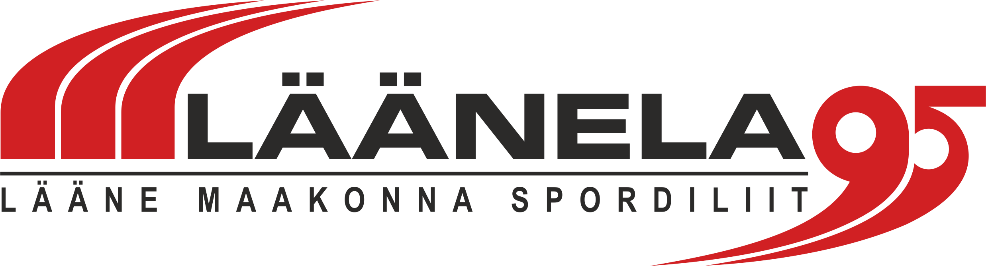 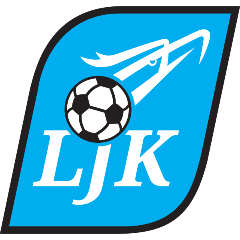 Läänemaa meistrivõistlused jalgpallis 2023 juhendKorraldus: Läänemaa Jalgpalliklubi korraldab koostöös Spordiliit Läänelaga Läänemaa meistrivõistlused jalgpallis 2023. Eesmärk: Selgitada välja maakonna parim võistkond jalgpallis.Aeg ja koht: Võistlused toimuvad kahes etapis jaanuari ja veebruari kuus Uuemõisa jalgpallihallis.Etapid: I etapp 14. jaanuar Uuemõisa jalgpallihall, võistlus algab 12.30 II etapp 05. veebruar Uuemõisa jalgpallihall, võistlus algab 12.30Osavõtjad:Turniirile lubatakse kõik õigeaegselt registreeritud võistkonnad. Võistkonna suurus kuni 12 mängijat. Väljakul korraga 5+1 mängijat. Süsteem:Mängitakse kunstmuru väljakul, nr. 5 palliga ja turniirisüsteemis kõik kõigiga läbi.Kui registreerub üle 6 võistkonna, loositakse alagrupid. Väljaku suurus 26 X 40 m. Väravad 2 X 5 m.Karistusala 8 X 20m.Mänguaeg 1 X 20min. Audid maast. Pall peab eelnevalt seisma ning audi mängimiseks on aega 3 sekundit (loeb kohtunik) - kui ei mängi 3 sekundi jooksul (hetkest, mil pall on joonele asetatud), siis läheb pall vastasele. Vastane peab olema pallist audi sooritamise hetkel 2 meetri kaugusel. Nurgalöögi sooritamiseks 5 sekundit.Lisatud suluseisu joon viimased 10 meetrit (ala milles kehtib suluseisu reegel). Karistuslöökide korral peavad vastased olema pallist 6 meetri kaugusel.Väravavaht peab palli mängu panema 5 sekundi jooksul (nii väravaesine lahtilöök kui ka palli käes hoides). Reegli rikkumise korral vabalöök vastasele kohast, kus seisis rikkumise hetkel väravavaht (vähemalt 6 meetrit väravast).Vahetused jooksvad ja piiramatud ning sooritada keskjoone juures tähistatud vahetuse alas.Vigade piirang: 5 võistkondlikku viga = penalti vastastele. Vigadeks loetakse rikkumised, mille korral vastastele määratakse karistuslöök. Pärast viie vea täitumist iga järgnev viga = penalti vastastele.Vigade piirang 2: üks mängija tohib ühes mängus teha maksimaalselt 2 viga. 3. vea puhul peab see mängija väljakult lahkuma - teda võib asendada võistkonnakaaslane. 3 viga täis saanud mängija antud mängus enam mängida ei tohi.Korraldajal on õigus mänguaja pikkust muuta, sõltub võistkondade arvust. Võrdse punktisumma korral määrab paremuse:Omavahelise mängu tulemusÜldine väravate vahe Enim löödud väravaid PenaltidAutasustamine Esimese kolme hulka tulnud meeskondi autasustatakse Spordiliit Läänela medalite, karika ja diplomitega, parimatele eriauhinnad.Osavõtutasud ja registreerimineVõistkonna osalemist kinnitada e-maili aadressil: bert.rotberg@hotmail.com või tel: 58170518.Palume registreeruda hiljemalt 07. jaan. 2023. Võistkonna esindaja peab võistluse korraldajale esitama mängijate nimekirja enne oma esimese mängu algust.Üks võistleja ei saa turniiri jooksul esindada rohkem kui ühte võistkonda. Osavõtumaks võistkonnalt 120 EUR.Turniiri osavõtumaks tuleb enne esimese turniiri algust tasuda kohapeal sularahas või ülekandegaLäänemaa Jalgpalliklubi MTÜ arveldusarvele EE847700771001184380 LHV pank.	